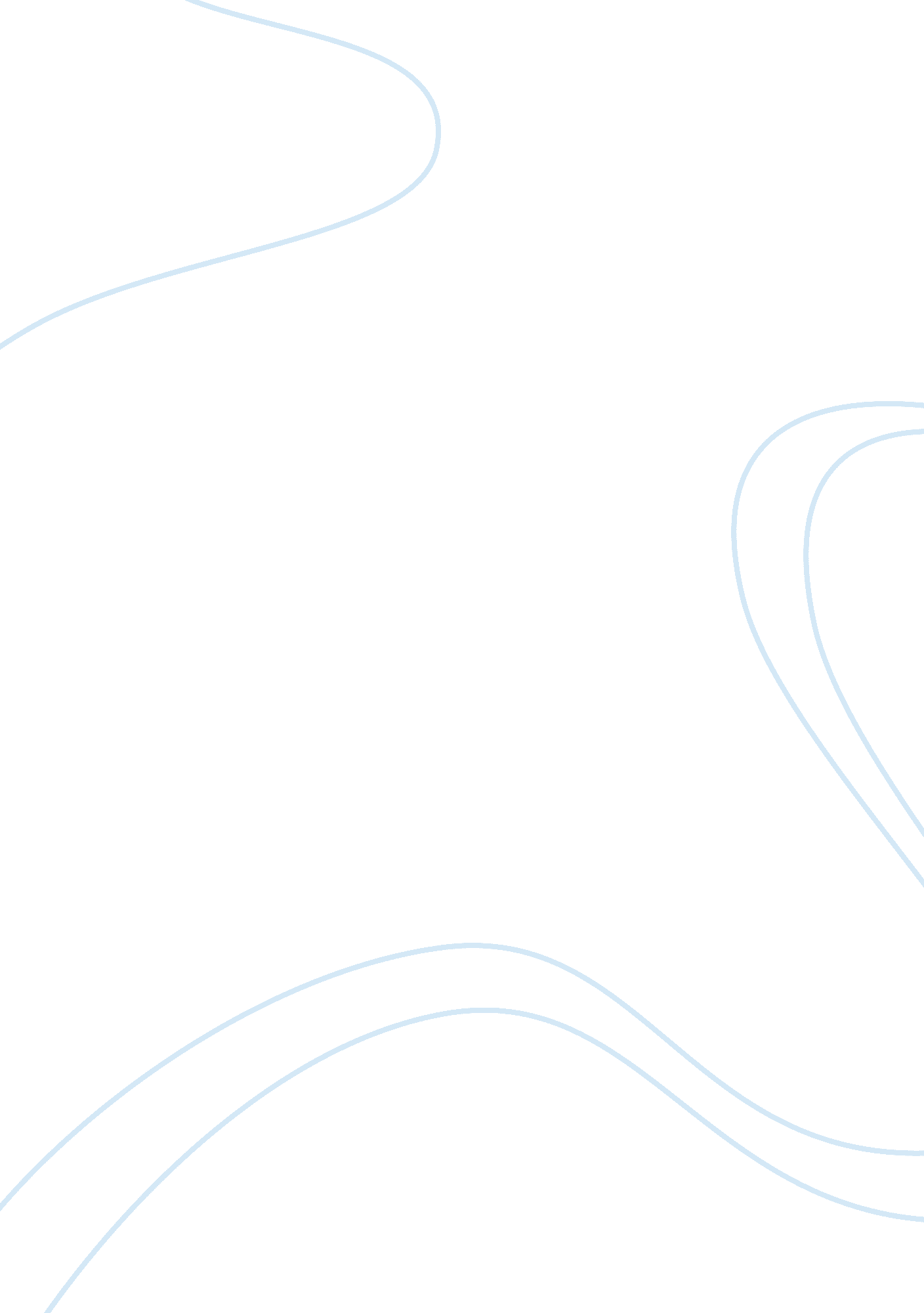 Value and ethics in global setting essayBusiness, Business Ethics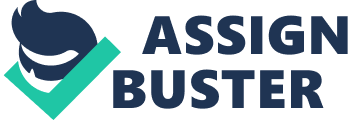 Values and Ethics in a Global Setting – Outline Thesis: An individual can use their own personal values to reconcile their values in a global setting I. Reconciling Personal Values in a global setting a. Parental teachings b. What I have learned II. Reconciling Cultural Values in a global setting c. Growing up in other countries d. Bringing diversity to the plate III. Reconciling Organizational Values in a Global setting e. What does the company mean to me f. How does my upbringing play a part IV. Reconciling Ethics in a Global Setting g. Why should ethics matter h. How does ethics play a part in my life Reconciling Organizational Values in a Global setting An enormous amount of organizations continue to expand into the global market so it is essential for individuals to analyze their personal values and reflect upon organizational values to be successful in global surroundings. Every effective organization identifies and develops a clear and concise value statement so that everyone understands and supports it. Many companies are now using personal values systems assessments to make sure the candidate values is best fitted for the organizations values. The value you place on your organization or your place of employment and colleagues is extremely important to how successful your career will be. To reconcile organizational values with personal values, I would identify my own values and compare them with the organizations values. Once you identify and understand your personal values, you can seek advice from them whenever you have to make a key decision. For example, if you are offered a promotion that will change your work schedule and add a heavier work load, would you take it? If values like success and accomplishment are the top of your list, then you probably will take the offer. If school and family time is the top of your list then you will say no to the offer. Growing up in a third world company, from birth it is instilled in me to graduate with a college degree and have a successful career. Our parents work and their main goal is to give us the best education so we can be successful at whatever career path we choose. I was taught to demonstrate a professional behavior at all times. I believe in looking, speaking and dressing for the position. Growing up as a child, I could never miss school unless I was very sick. I couldn’t miss school for birthdays or weddings. As with my job now, I am at work even when I am sick because I feel guilty if I stay home sick. I am the only person that is trained for my position and if I call in they do have a back up person that could cover but that person would have to abandoned what they are currently working on. Reconciling Ethics in a Global Setting Ethics is a requirement for human life. Ethics are important for numerous reasons. Ethics are important because it helps with the concept of right and wrong. It gives us direction in how to react in certain situations. Merriam-Webster’s Online Dictionary defines ethics as the discipline dealing with what is good and bad and with moral duty and obligation. We live in a country with people from all over the world and people of many different cultures. Culture has a significant influence on one’s ethical values. In order for an organization to be successful, employee/customer relationship is very important. To achieve a long-term relationship with employee/customer, the organization needs to be based on ethics. Good business ethics are being trustworthy, keeping an open mind, meeting obligations and being respectful. On any given day, each one of us faces a plethora of decisions and many of these decisions involve ethical magnitude. A good example of an ethical decision is students being undependable in teams and dishonest about the reasons for not doing or turning in late work. We use ethics on how we conduct ourselves at work as well as personal life. I was raised in a Christian family and was taught to use God’s word daily. A very important thing about ethics is I can pass them on to my children. We have the ability to teach and show others the correct way to act and behave by the way we live our lives. We should not tolerate wrong ethics in our homes and never reward bad behavior. Reconciling Cultural Values in a global setting “ One cannot think globally; every human being thinks according to his or her own culturally defined thinking pattern. One can act globally, and that is what global companies do. ” (P. 10) Just about everyone of use work in an organization where there are people from different countries and different cultures. We need to be able to understand and work with people from different backgrounds. It is also a fact that everyone of use also has ignorance, biases, and prejudices when dealing with those who are different. Make an effort to learn more about other cultures and people. If we don’t know or understand something, it is best to ask questions instead of assuming or making fun of it. Since I was born and lived in Dominica for an extended period of time, I have adopted to the cultures both the American and Dominican cultures. In Dominica, being friendly is not just a little thing or being polite; it is a matter of culture. Speak to people in passing. Here in America, it’s ok not to speak to someone in an elevator or passing someone on the sidewalk. I find there is a less prejudice there in in Dominica. If someone were to say, “ Hey, white man” to a white person it is simply because the person is white but here in America, it would be offensive. For a person living here most of their live and then moving to another country, it is hard not only to accept but to understand a new culture. http://freebusinesstips. com. au/people/how-conflicts-build-up-and-how-to-resolve-them http://www. importanceofphilosophy. com/Ethics_Main. html 